                                    Verslag vergadering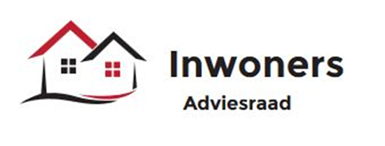 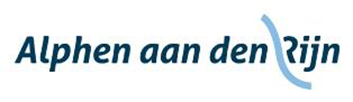 Opening en vaststellen agenda De voorzitter opent de vergadering en heet iedereen welkom. Aan de agenda wordt toegevoegd de reactie van de gemeente op de vragen over de Wmo-gelden.Afscheid Chantal PolsMet een korte toespraak en een boeket bloemen bedankt de voorzitter Chantal voor haar inzet de afgelopen jaren.Chantal spreekt haar waardering uit voor de inbreng van de Inwonersadviesraad en zegt het zeer op prijs te stellen dat er op deze manier afscheid van haar wordt genomen.Verslag vergadering 14 maart 2018Het verslag wordt ongewijzigd vastgesteld.Naar aanleiding van het verslag:Pagina 1, actiepunt Annette: Tonnie heeft Annette vervangen bij het voorzittersoverleg. Ze geeft aan dat het punt van de rondleiding niet is besproken. Ten aanzien van het voortbestaan van de werkgroep is er nog geen duidelijkheid. Jan geeft aan dat Piet en hij hebben geconstateerd dat zij vanuit de IAR geen behoefte meer hebben aan voortzetting van de werkgroep. Een bezoek van Jan de Vries aan de IAR is wel zeer gewenst. Léon geeft aan dat dit p.m. op de agenda van Jan de Vries staat, maar wegens drukte nog even wordt uitgesteld.Hoewel aanvankelijk wordt voorgesteld de rondleiding voorafgaand aan een IAR-vergadering in het gebouw van Rijnvicus te houden, wordt besloten dit niet te doen omdat de rondleiding samen met de CAR wordt georganiseerd. Dat zou logistiek te ingewikkeld worden. Er is een voorkeur voor vrijdagmiddag. Léon vraagt Martine Smit een aantal mogelijke datums te noemen en stuurt deze naar Annette voor overleg met de voorzitter van de CAR.				Actie LéonPagina 2, punt 6: De visitekaartjes zijn klaar en worden ter vergadering uitgedeeld.Pagina 2, punt 7: Opgemerkt wordt dat de verbouwing van Castellum niet op de agenda staat. De reden hiervoor is dat de Eveline Extra had aangegeven graag rond mei wat wilde vertellen en april nog te vroeg was. Dit wordt in mei geagendeerd.Pagina 2, punt 7: Ten aanzien van de vragen voor het cliëntervaringsonderzoek wordt afgesproken dat Léon meerdere scenario’s gaat maken. Dit komt de volgende keer op de agenda.										Actie LéonPagina 3, punt 8: Léon heeft contact gehad met Myla de Vries Hoogerwerff. Gezien de drukte die dit onderwerp in de organisatie geeft wordt een bezoek van haar nog even uitgesteld. Dit blijft p.m. als actiepunt staan.					Actie Léon Blijf in de BuurtGeconstateerd wordt dat op alle punten uit de adviesbrief van de IAR is gereageerd. Ook op het verzoek van de IAR om erbij betrokken te blijven is positief gereageerd. Wellicht is het nog zinvol om te vragen naar de aantallen in de doelgroep, met daarbij nog een onderverdeling in leeftijd en beperking. Opgemerkt wordt dat de factsheets ontbreken waarin die informatie mogelijk staat. Léon vraagt dit na.			Actie LéonAfgesproken wordt dat Jan op basis van de informatie die Léon nog levert een opzet maakt voor een brief aan de nieuwe wethouder. Daarin stelt hij tevens de vraag op welke manier de gemeente iets kan doen aan de onderlinge betrokkenheid van de inwoners.											Actie JanWMO-gelden (Hub)Hub is blij met de snelle reactie, maar blijft zich toch zorgen maken. Zowel in de vraagstelling als in de antwoorden van de gemeente is geen rekening gehouden met de toestroom van bewoners naar voorzieningen op het moment dat de financiële drempel wegvalt. Hub wijst op een bijeenkomst van de VNG waarin dit punt ook aan de orde zal komen en vraagt Léon of daar iets over bekend is. Léon geeft aan dat het geagendeerd is op de G32 en ook op de bijeenkomst van de VNG. Ook de VNG heeft hierover al knelpunten gesignaleerd. Geconcludeerd wordt dat voorlopig de vragen van de IAR zijn beantwoord, maar dat dit punt blijvende aandacht verdient.Schuldhulpverlening De indruk bestaat dat het probleem groter is dan uit de brief naar voren komt. De IAR krijgt signalen van schrijnende situaties. Seloua geeft aan dat ze vaak wordt geconfronteerd met mensen met schulden die in een negatieve spiraal zitten en zich door de gemeente niet begrepen voelen. Het taalgebruik, vaak vakjargon, is voor veel mensen heel moeilijk. Ook mkb’ers met financiële problemen komen niet voor schuldhulpverlening in aanmerking. In dit kader wordt opgemerkt dat de VOA en de Rabobank voor de ondernemers nog wel iets doen.Jan geeft aan dat er een goede samenwerking is tussen Stichting Geldzorg en de gemeente. Er worden veel mensen naar de stichting doorgestuurd, maar er vallen zeker mensen tussen de wal en het schip. Voorgesteld wordt een beleidsambtenaar uit te nodigen om in te gaan op het minimabeleid, de schuldhulpverlening, ook ten aanzien van zelfstandigen, en mobility mentoring. 									Actie LéonIn dit verband maakt Seloua nog melding van drie uithuisplaatsingen van vrouwen met kleine kinderen, die door hun man met schulden zijn achtergelaten. Omdat ze niet bij de gemeente terechtkonden, zijn ze geholpen door de islamitische gemeenschap. Léon zou graag horen of er in deze gevallen contact is geweest tussen de gemeente en de woningcorporatie, omdat de gemeente in principe geen mensen op straat laat zetten.CommunicatieVoor het gebruik van het twitteraccount heeft Marièlle input van de overige leden van de IAR nodig. Ze zou graag een seintje krijgen als er berichten op de website worden geplaatst, zodat ze die via een twitterbericht onder de aandacht kan brengen. Nogmaals wordt erop gewezen alle informatie voor de website naar Tonnie te sturen, zodat zij dit naar Ian kan doorsturen. Gebleken is dat het anders nog wel eens fout gaat. Ook via de app kunnen zaken worden doorgegeven.ActiviteitenBinnengekomen stukken:Informatie over de stand van zaken met betrekking tot de Klijnsmagelden. Dit wordt voor kennisgeving aangenomen.Op 19 april is er gelegenheid om kennis te maken met de nieuwe gemeenteraad. Tonnie en Jan gaan ernaartoe en zorgen samen voor de presentatie (laptop meenemen). Tonnie zorgt voor de aanmelding.				Actie TonnieOp 23 april is er een inloopavond voor stakeholders en bewoners van de zeven dorpen. Piet en Annette gaan ernaartoe.Uitnodiging bijeenkomst OV-Concessie Zuid-Holland-Noord. Besloten wordt hier niet op in te gaan.Er worden werkbezoeken georganiseerd naar alle zorgaanbieders Beschermd Wonen. Zodra de datums en locaties bekend zijn, geeft de voorzitter dit door.Seloua wordt op haar verzoek bijgepraat over een aantal zaken: Adviesraad Sociaal Domein, Koepel Adviesraad, klanttevredenheidsonderzoek en de inspiratiedag (alv) van de Koepel. Voorts merkt Seloua op dat vanuit haar achterban wordt aangegeven dat de migrantengroepen zich niet herkennen in de resultaten waar Tom, Boost en Alphen beweegt melding van maken. Die organisaties vragen sleutelfiguren (zoals zijzelf) om hulp bij begeleiding, informatie en dergelijke, omdat ze zelf die groepen niet kunnen bereiken. Léon geeft dit door aan Inge van der Heiden. 			Actie LéonLéon:laat weten een naam doorgekregen te hebben van iemand uit een minderheidsgroepering die geïnteresseerd is om in de IAR zitting te nemen. Afgesproken wordt dat Léon zal aangeven dat hij contact kan opnemen met Annette.										Actie LéonEls:is bij het Netwerk Eenzaamheid geweest. Er is opnieuw gedefinieerd wie/wat het Netwerk is. De mensen die vanuit de kerk in dit Netwerk zitten, hebben aangegeven vaak de waardering/medewerking van de gemeente te missen. Seloua geeft aan dat dit ook geldt voor de islamitische gemeente. Els zou dit graag een volgende keer op de agenda zetten. Ze komt dan met duidelijke voorbeelden. Lyda merkt op de gemeente via Tom in de buurt wel ondersteuning biedt.Lyda:de OSO heeft Henk Tangerink opdracht gegeven een discussiestuk/beleidsstuk te maken over de eenzaamheid in Alphen. Dit wordt ingebracht in het Netwerk Eenzaamheid.Op 24 april is er in De Vrienden een netwerkbijeenkomst Ridderveld. Jan en Lyda gaan er naartoe.Annette;doet kort verslag van het congres van 6 april georganiseerd door de Koepel Adviesraden. Ondanks de slechte locatie – niet rolstoeltoegankelijk en heel gehorig – was het een interessante bijeenkomst. Verdere informatie over deze bijeenkomst is te vinden op de website van de koepel. Annette wil veel punten die hier werden besproken, inbrengen in de heidag van de IAR.SluitingNiets meer aan de orde zijnde sluit de voorzitter de vergadering om 19.00 uur.Datum:11 april 2018Tijdstip:17.00 tot 19.00 uurLocatie:Werkcafé 1Aanwezig:Tonnie Bonnet, Jan Buitelaar, Marièlle Engelhart, Els van Iersel, Lyda de Jong, Piet de Kooter, Hub Orbons, Seloua Sallami, Annette Sax (voorzitter)Afwezig m.k.:Gemeente:Léon KoekGastChantal Pols (tot en met agendapunt 2)Notulist:Froukje Jellema